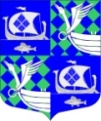 АДМИНИСТРАЦИЯ МУНИЦИПАЛЬНОГО ОБРАЗОВАНИЯ«ПРИМОРСКОЕ ГОРОДСКОЕ ПОСЕЛЕНИЕ»ВЫБОРГСКОГО РАЙОНА ЛЕНИНГРАДСКОЙ ОБЛАСТИПОСТАНОВЛЕНИЕОт    06 февраля  2017 года 		                                         		    № 69     О внесении изменений в постановление № 1013 от 13.10.2016 года администрации МО «Приморское городское поселение» Выборгского района Ленинградской области «Об определении границ прилегающих территорий к организациям и (или) объектам, на которых не допускается розничная продажа алкогольной продукции на территории  муниципального образования «Приморское городское поселение» Выборгского района Ленинградской области»В связи с изменением адресов объектов недвижимости, указанных в Приложении №1 постановления 1013 от 13.10.2016 года, ПОСТАНОВЛЯЕТ:1. Внести изменения в раздел «Объекты спорта» Приложения № 1 к постановлению администрации МО «Приморское городское поселение» Выборгского района Ленинградской области:1.1. МБУ «Спортивный центр г.Приморск» КСК г.Приморск, адрес объекта изложить в следующей редакции: «188910, Ленинградская область, Выборгский район, г.Приморск, Выборгское шоссе, д.18-А».1.2. МБУ «Спортивный центр г.Приморск» Стадион г.Приморск, адрес объекта изложить в следующей редакции: «188910, Ленинградская область, Выборгский район, г.Приморск, Выборгское шоссе, д.20-А». 	 2. Настоящее постановление ступает в силу с момента опубликования         3. Опубликовать настоящее постановление в  газете "Выборг" и разместить на официальном сайте муниципального образования по адресу: приморск-адм.рф         4. Контроль за исполнением настоящего постановления оставляю за собой.Глава администрации                                                                               Е.Г.Екименок   Разослано: дело, прокуратура, сайт, газета «Выборг»,  КППиПР администрации МО «Выборгский район».  Приложение №1 к постановлению                                                                               Администрации МО «Приморское городское                                                                                                                поселение» Выборгского района Ленинградской области №  1013  от 13.10.2016г.Список организаций и (или) объектов, а также прилегающих к ним территорий, расположенных на территории МО «Приморское городское поселение», на которых не допускается розничная продажа алкогольной продукции№ п/пНаименование организации (объекта)Адрес объектаГраницы прилегающих территорий1.Детские учрежденияМБДОУ «Детский сад  п. Глебычево» 188917, Ленинградская область, п. Глебычево,  ул. Мира100 метровМБДОУ «Детский сад г.Приморска»188910, Ленинградская область, г.Приморск, ул.Школьная д.13100 метровМБДОУ  «Детский сад г.Приморска»188910, Ленинградская область, г.Приморск, наб.Лебедева д.24100 метровМБОУ «Краснодолинская СОШ» (дошкольное отделение) 188840,  Ленинградская область, п. Красная Долина100 метров2.Образовательные учреждения1.МБОУ  «Глебычевская средняя общеобразовательная школа»188917, Ленинградская область, п. Глебычево,  ул. Мира50 метров2.МБОУ  «Приморская средняя общеобразовательная школа»188910, Ленинградская область, г.Приморск, ул.Школьная д.1050 метров3.МБОУ  «Краснодолинская средняя общеобразовательная школа»188840,  Ленинградская область, п. Красная Долина50 метров4.ГОУ ЛО  «Приморская специальная школа-интернат»  188910, Ленинградская область, г.Приморск, наб.Лебедева д.4450 метров5.Загородный центр детско-юношеского творчества «Зеркальный» 188840 Ленинградская область, Выборгский район, п/о Рощино, п.Зеркальный50 метров6.МБУДО  «Приморская школа искусств»188910, Ленинградская область, г.Приморск, Выборгское шоссе, д.2150 метров7.МБУДО  «Приморская школа искусств»188910, Ленинградская область, г.Приморск, ул.Комсомольская д.750 метров8.МБУДО  «Приморская школа искусств»188840,  Ленинградская область, п. Красная Долина50 метров9Обособленное структурное подразделение МБОУ «Приморская средняя общеобразовательная школа» 188910, Ленинградская область, г.Приморск, наб.Лебедева д.750 метров3.Объекты  спорта1.МБУ «Спортивный центр г. Приморск» Спортзал п.Ермилово188911, Ленинградская область, Выборгский район, п. Ермилово30 метров2.МБУ «Спортивный центр г. Приморск» КСК г.Приморск188910, Ленинградская область, Выборгский район, г. Приморск, Выборгское шоссе, д.18-А30 метров3.МБУ «Спортивный центр г. Приморск» Стадион г.Приморск188910, Ленинградская область, Выборгский район, г. Приморск, Выборгское шоссе, д. 20-А30 метров4.МБУ «Спортивный центр г.  Приморск» Парусная школа188910, Ленинградская область, Выборгский район, г. Приморск, Набережная Гагарина, д. 7б30 метров5.Спортивный зал «Олимп»188917, Ленинградская область, п. Глебычево30 метров4.Медицинские учреждения1.ГБУЗ  ЛО «Приморская районная больница»188910, Ленинградская область, Выборгский район, г. Приморск,  Пушкинская аллея, д. 130 метров2.ГБУЗ  ЛО «Приморская районная больница» - поликлиника188910, Ленинградская область, Выборгский район, Приморск, набережная Лебедева, 830 метров3.ГБУЗ «Приморская районная больница» - Фельдшерско-акушерский пункт п. Ермилово188911, Ленинградская область, Выборгский район, п. Ермилово д. 830 метров4.ГБУЗ  «Выборгская межрайонная больница» Фельдшерско-акушерский пункт п. Рябово188840, Ленинградская область п. Рябово, д. 130 метров5.ГБУЗ  «Выборгская межрайонная больница» Фельдшерско-акушерский пункт п. Лужки188840, Ленинградская область п. Лужки, д. 430 метров6.ГБУЗ  «Выборгская межрайонная больница» Фельдшерско-акушерский пункт п. Камышовка188840, Ленинградская область, п. Камышовка, ул. Поселковая, дом № 1030 метров7.ГБУЗ  «Выборгская межрайонная больница» Краснодолинская амбулатория188840, Ленинградская область, Выборгский район, п. Красная Долина30 метров8.ГБУЗ  «Приморская районная больница» - зубопротезный кабинет188910, Ленинградская область, Выборгский район, г. Приморск, Выборгское шоссе, д. 7а, кв. 230 метров9.ООО "ДЕНТАЛИНА" Стоматологическая клиника188910, Ленинградская область, Выборгский район, г. Приморск, Набережная Лебедева, д. 1б30 метров10.ГБУЗ «Приморская районная больница» – Глебычевская врачебная амбулатория 188917, Ленинградская область, Выборгский район, п. Глебычево, ул. Заводская30 метров11.ГБУЗ  «Приморская районная больница» – Глебычевская врачебная амбулатория – педиатрический кабинет188917, Ленинградская область, Выборгский район, п. Глебычево, ДОС 930 метров5.Оптовые и розничные рынки (ярмарки) 1.Ярмарка в г.Приморске188910 Ленинградская обл., Выборгский район, г.Приморск, Выборгское ш. д.4,территория ООО «Северо-Западная торговая компания»20 метров6.Вокзалы1.Железнодорожная станция Бор, п. Прибылово188917, Ленинградская область, Выборгский район, п. Прибылово (Бор) п. Глебычево (Прибылово)50 метров2.Железнодорожная станция г. Приморск188910, Ленинградская область, г. Приморск, ул. Привокзальная50 метров3.Железнодорожная станция п.Ермилово188911, Ленинградская область, п. Ермилово, ул. Станционная 50 метров4.Железнодорожная станция п. Куолемаярви188840, Ленинградская область, п. Рябово50 метров5.Железнодорожная станция п.Зеркальный (остановочный пункт)188840, Ленинградская область, п. Зеркальный50 метров